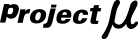 こちらの用紙をプリントアウトしてご使用ください。ＳＣＲローター研磨サービス申込書申込日：	年	月	日≪送付先≫ 〒190-1232　東京都西多摩郡瑞穂町長岡三丁目5番地7(株)プロジェクト・ミュー SCR 研磨サービス 宛 TEL: 042-513-9925/042-513-9926私はホームページ上に記載された「注意事項」を読み、承諾した事を認めます。また、万が一、如何なる損害を被っても(株)プロジェクト・ミューに対し損害賠償を請求しないことを誓います。お客様情報ご記入欄お客様情報ご記入欄お客様情報ご記入欄お客様情報ご記入欄お客様情報ご記入欄お客様情報ご記入欄お客様情報ご記入欄お客様情報ご記入欄お客様情報ご記入欄お客様情報ご記入欄お客様情報ご記入欄お客様情報ご記入欄名前ﾌﾘｶﾞﾅﾌﾘｶﾞﾅﾌﾘｶﾞﾅﾌﾘｶﾞﾅ印無き無効名前印住所住所※住所は商品が確実に届くよう、アパート・マンション名、部屋番号等記載漏れの無いようにお願いします。※住所は商品が確実に届くよう、アパート・マンション名、部屋番号等記載漏れの無いようにお願いします。※住所は商品が確実に届くよう、アパート・マンション名、部屋番号等記載漏れの無いようにお願いします。※住所は商品が確実に届くよう、アパート・マンション名、部屋番号等記載漏れの無いようにお願いします。※住所は商品が確実に届くよう、アパート・マンション名、部屋番号等記載漏れの無いようにお願いします。※住所は商品が確実に届くよう、アパート・マンション名、部屋番号等記載漏れの無いようにお願いします。※住所は商品が確実に届くよう、アパート・マンション名、部屋番号等記載漏れの無いようにお願いします。※住所は商品が確実に届くよう、アパート・マンション名、部屋番号等記載漏れの無いようにお願いします。※住所は商品が確実に届くよう、アパート・マンション名、部屋番号等記載漏れの無いようにお願いします。※住所は商品が確実に届くよう、アパート・マンション名、部屋番号等記載漏れの無いようにお願いします。※住所は商品が確実に届くよう、アパート・マンション名、部屋番号等記載漏れの無いようにお願いします。※住所は商品が確実に届くよう、アパート・マンション名、部屋番号等記載漏れの無いようにお願いします。電話番号電話番号－－携帯電話携帯電話－－ご連絡方法ご連絡方法□電話（ご希望時間）（ご希望時間）：：～：ご連絡方法ご連絡方法□携帯電話□携帯電話□携帯電話（ご希望時間）（ご希望時間）：：～：ご連絡方法ご連絡方法※ご連絡時間は弊社営業日の営業時間内に限ります。平日：09:00~18:00※ご連絡時間は弊社営業日の営業時間内に限ります。平日：09:00~18:00※ご連絡時間は弊社営業日の営業時間内に限ります。平日：09:00~18:00※ご連絡時間は弊社営業日の営業時間内に限ります。平日：09:00~18:00※ご連絡時間は弊社営業日の営業時間内に限ります。平日：09:00~18:00※ご連絡時間は弊社営業日の営業時間内に限ります。平日：09:00~18:00※ご連絡時間は弊社営業日の営業時間内に限ります。平日：09:00~18:00※ご連絡時間は弊社営業日の営業時間内に限ります。平日：09:00~18:00※ご連絡時間は弊社営業日の営業時間内に限ります。平日：09:00~18:00※ご連絡時間は弊社営業日の営業時間内に限ります。平日：09:00~18:00ご連絡方法ご連絡方法□電子メール□電子メール□電子メール＠＠＠＠＠＠＠※特に問題が生じない限り、弊社よりご連絡差し上げることはございませんがご希望の連絡方法へチェックを入れてください。※特に問題が生じない限り、弊社よりご連絡差し上げることはございませんがご希望の連絡方法へチェックを入れてください。※特に問題が生じない限り、弊社よりご連絡差し上げることはございませんがご希望の連絡方法へチェックを入れてください。※特に問題が生じない限り、弊社よりご連絡差し上げることはございませんがご希望の連絡方法へチェックを入れてください。※特に問題が生じない限り、弊社よりご連絡差し上げることはございませんがご希望の連絡方法へチェックを入れてください。※特に問題が生じない限り、弊社よりご連絡差し上げることはございませんがご希望の連絡方法へチェックを入れてください。※特に問題が生じない限り、弊社よりご連絡差し上げることはございませんがご希望の連絡方法へチェックを入れてください。※特に問題が生じない限り、弊社よりご連絡差し上げることはございませんがご希望の連絡方法へチェックを入れてください。※特に問題が生じない限り、弊社よりご連絡差し上げることはございませんがご希望の連絡方法へチェックを入れてください。※特に問題が生じない限り、弊社よりご連絡差し上げることはございませんがご希望の連絡方法へチェックを入れてください。※特に問題が生じない限り、弊社よりご連絡差し上げることはございませんがご希望の連絡方法へチェックを入れてください。※特に問題が生じない限り、弊社よりご連絡差し上げることはございませんがご希望の連絡方法へチェックを入れてください。お支払い方法お支払い方法□現金	□クレジットカード	□デビットカード※お支払いは『ｅ-コレクト』代引きのみです。上記ご希望のお支払方法へチェックを入れてください。□現金	□クレジットカード	□デビットカード※お支払いは『ｅ-コレクト』代引きのみです。上記ご希望のお支払方法へチェックを入れてください。□現金	□クレジットカード	□デビットカード※お支払いは『ｅ-コレクト』代引きのみです。上記ご希望のお支払方法へチェックを入れてください。□現金	□クレジットカード	□デビットカード※お支払いは『ｅ-コレクト』代引きのみです。上記ご希望のお支払方法へチェックを入れてください。□現金	□クレジットカード	□デビットカード※お支払いは『ｅ-コレクト』代引きのみです。上記ご希望のお支払方法へチェックを入れてください。□現金	□クレジットカード	□デビットカード※お支払いは『ｅ-コレクト』代引きのみです。上記ご希望のお支払方法へチェックを入れてください。□現金	□クレジットカード	□デビットカード※お支払いは『ｅ-コレクト』代引きのみです。上記ご希望のお支払方法へチェックを入れてください。□現金	□クレジットカード	□デビットカード※お支払いは『ｅ-コレクト』代引きのみです。上記ご希望のお支払方法へチェックを入れてください。□現金	□クレジットカード	□デビットカード※お支払いは『ｅ-コレクト』代引きのみです。上記ご希望のお支払方法へチェックを入れてください。□現金	□クレジットカード	□デビットカード※お支払いは『ｅ-コレクト』代引きのみです。上記ご希望のお支払方法へチェックを入れてください。製品情報ご記入欄製品情報ご記入欄製品情報ご記入欄製品情報ご記入欄製品情報ご記入欄製品情報ご記入欄品	番SCR右側左側品	番SCR-PRO右側左側品	番SCR Pure Plus右側左側※製品の品番はディスクローター側面に記載。（SCR/ SCR-PRO のみ） 例：SCRN006R, GPRF053L※製品の品番はディスクローター側面に記載。（SCR/ SCR-PRO のみ） 例：SCRN006R, GPRF053L※製品の品番はディスクローター側面に記載。（SCR/ SCR-PRO のみ） 例：SCRN006R, GPRF053L※製品の品番はディスクローター側面に記載。（SCR/ SCR-PRO のみ） 例：SCRN006R, GPRF053L※製品の品番はディスクローター側面に記載。（SCR/ SCR-PRO のみ） 例：SCRN006R, GPRF053L※製品の品番はディスクローター側面に記載。（SCR/ SCR-PRO のみ） 例：SCRN006R, GPRF053L備考欄備考欄備考欄社内記入欄社内記入欄社内記入欄社内記入欄社内記入欄社内記入欄社内記入欄社内記入欄到着日年月日担当者作業日年月日発送日年月日備考欄備考欄